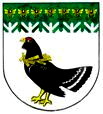 от 26 мая 2021 года № 240О порядке взаимодействия с операторами связи и редакциями средств массовой информации в целях оповещения населения о возникающих опасностяхВ соответствии с пунктом 3 статьи 66 Федерального закона от 7 июля 2003 г. № 126-ФЗ «О связи», частью 4 статьи 35 Закона Российской Федерации от 27 декабря 1991 г. № 2124-1 «О средствах массовой информации», постановлением Правительства Российской Федерации от 28 декабря 2020 г. № 2322 «О порядке взаимодействия федеральных органов исполнительной власти, органов исполнительной власти субъектов Российской Федерации, органов местного самоуправления с операторами связи и редакциями средств массовой информации в целях оповещения населения о возникающих опасностях», администрация Мари-Турекского муниципального района Республики Марий Эл постановляет:Утвердить прилагаемые Правила взаимодействия с операторами связи и редакциями средств массовой информации в целях оповещения населения о возникающих опасностях.Определить:Администрацию Мари-Турекского муниципального района органом, осуществляющим взаимодействие с федеральными органами исполнительной власти и их территориальными органами, органами исполнительной власти Республики Марий Эл, операторами связи и редакциями средств массовой информации  в целях оповещения населения о возникающих опасностях.Единую дежурно-диспетчерскую службу Мари-Турекского муниципального района, уполномоченным органом повседневного управления районного звена территориальной подсистемы Республики Марий Эл единой государственной системы предупреждения и ликвидации чрезвычайных ситуаций на обеспечение передачи сигналов оповещения населению и на выпуск в публикацию сигналов оповещения и (или) экстренной информации.3. Настоящее постановление подлежит размещению на официальном сайте Мари-Турекского муниципального района в информационно-телекоммуникационной сети «Интернет».4. Контроль за исполнением настоящего постановления возложить на первого заместителя главы администрации Мари-Турекского муниципального района А.С.ЗыковаПРАВИЛАвзаимодействия с операторами связи и редакциями средств массовой информации в целях оповещения населения о возникающих опасностяхНастоящие Правила определяют порядок взаимодействия:с операторами связи по организации передачи сигналов оповещения и (или) экстренной информации о возникающих опасностях, о правилах поведения населения и необходимости проведения мероприятий по защите при угрозе возникновения или возникновении чрезвычайных ситуаций природного и техногенного характера, а также при ведении военных действий или вследствие этих действий;с редакциями средств массовой информации (далее - СМИ) по выпуску в эфир сигналов оповещения и (или) экстренной информации о возникающих опасностях, о правилах поведения населения и необходимости проведения мероприятий по защите и публикации указанной экстренной информации при угрозе возникновения или возникновении чрезвычайных ситуаций природного и техногенного характера, а также при ведении военных действий или вследствие этих действий (далее - чрезвычайные ситуации).Обеспечение передачи пользователям услугами связи либо в эфир сигналов оповещения по сетям местной телефонной связи, подвижной радиотелефонной связи и сетям связи операторов связи, оказывающих услуги связи для целей кабельного и (или) эфирного телевизионного вещания и (или) радиовещания, а также проводного радиовещания (далее соответственно - операторы связи, сети связи) в целях их своевременного доведения до населения Мари-Турекского муниципального района и выпуск в эфир сигналов оповещения и (или) экстренной информации и публикация указанной экстренной информации редакциями печатных СМИ и сетевых изданий осуществляется на безвозмездной основе.Администрация Мари-Турекского муниципального района осуществляет сбор информации в области защиты населения и территорий от чрезвычайных ситуаций и обмен такой информацией, обеспечивает своевременное оповещение населения об угрозе возникновения или о возникновении чрезвычайной ситуации.При угрозе возникновения или возникновении чрезвычайной ситуации муниципального уровня, по заявке Единой дежурно-диспетчерской службы Мари-Турекского муниципального района (далее - ЕДДС):операторы связи, оказывающие услуги связи на территории Мари-Турекского муниципального района, обеспечивают передачу пользователям услугами связи на пользовательское оборудование (оконечное оборудование), а в случае оказания услуг связи для целей эфирного наземного телевизионного вещания и (или) радиовещания - передачу в эфир сигналов оповещения и (или) экстренной информации о возникающих опасностях, о правилах поведения населения и необходимости проведения мероприятий по защите (далее - сигналы оповещения);редакции СМИ обязаны незамедлительно и на безвозмездной основе в зависимости от формы распространения массовой информации выпускать в эфир сигналы оповещения и (или) экстренную информацию (далее - сигналы оповещения и	(или)экстренная информация) или публиковать указанную экстренную информацию.Взаимодействие с операторами связи по передаче сигналов оповещения и редакциями СМИ по выпуску в публикацию сигналов оповещения и (или) экстренной информации, реализуется администрацией Мари-Турекского муниципального района через Единую дежурно-диспетчерскую службу Мари-Турекского муниципального района. Обращение о необходимости доведения до населения соответствующей информации оформляется в виде короткого текстового сообщения, с указанием способа его доведения и охватываемой территории.Сбор и обмен информацией в Мари-Турекском муниципальном районе в целях своевременного оповещения населения осуществляется через Единую дежурно-диспетчерскую службу Мари-Турекского муниципального района в порядке, установленном постановлением Правительства Российской Федерации от 24 марта 1997 г. №334 «О порядке сбора и обмена в Российской Федерации информацией в области защиты населения и территорий от чрезвычайных ситуаций природного и техногенного характера».Взаимодействие администрации Мари-Турекского муниципального района с операторами связи, оказывающими услуги связи на территории Мари-Турекского муниципального района, по передаче сигналов оповещения и редакциями СМИ по выпуску в эфир (публикации) сигналов оповещения и (или) экстренной информации осуществляется с учетом требований законодательства Российской Федерации и постановлением Правительства Российской Федерации от 28 декабря 2020 г. № 2322 «О порядке взаимодействия федеральных органов исполнительной власти, органов исполнительной власти субъектов Российской Федерации, органов местного самоуправления с операторами связи и редакциями средств массовой информации в целях оповещения населения о возникающих опасностях», на основании заключенных договоров (соглашений) о взаимодействии по обеспечению передачи сигналов оповещения, выпуску в эфир (публикации) сигналов оповещения и (или) экстренной информации.В целях заключения указанных договоров (соглашений) администрация Мари-Турекского муниципального района обращается:а)	к операторам связи, оказывающим услуги на территории Мари-Турекского района:местной телефонной связи;подвижной радиотелефонной связи;для целей кабельного и (или) эфирного телевизионного вещания и (или) радиовещания, а также проводного радиовещания;б)	к редакциям:печатных средств массовой информации.Решение об оповещении населения и задействовании сетей связи операторов связи для обеспечения передачи сигналов оповещения, об определении зоны (территории) оповещения населения, о выпуске в публикации сигналов оповещения и (или) экстренной информации и задействование печатных СМИ и сетевых изданий, продукция СМИ которых предназначена для распространения на территории Мари-Турекского муниципального района, а также об определении зоны (территории) оповещения населения при угрозе возникновения или возникновении чрезвычайных ситуаций принимается Главой администрации Мари-Турекского муниципального района, а в его отсутствии лица замещающего его и доводится до оперативного дежурного Единой дежурно-диспетчерской службой Мари-Турекского муниципального района.При угрозе возникновения чрезвычайной ситуации вводится режим повышенной готовности, при возникновении или ликвидации чрезвычайной ситуации - режим чрезвычайной ситуации, а также устанавливается уровень реагирования для соответствующих органов управления и сил единой государственной системы предупреждения и ликвидации чрезвычайных ситуаций.Обращения, направляемые операторам связи, для обеспечения передачи сигналов оповещения и редакциям СМИ для выпуска в эфир (публикации) сигналов оповещения и (или) экстренной информации, оформляются соответственно заявками на передачу сигнала оповещения, заявками на выпуск в эфир (публикацию) сигналов оповещения и (или) экстренной информации (далее - заявка) после принятия решения, указанного в абзаце первом пункта 4 настоящих правил.Непосредственное направление заявок	осуществляется Единой дежурно-диспетчерской службой Мари-Турекского муниципального района.Сведения о должностных лицах, операторах связи и редакций СМИ указываются в договоре (соглашении) о	взаимодействии по обеспечению передачи сигналов оповещения или выпуска в эфир (публикации) сигналов оповещения и (или) экстренной информации, к которому прилагается копия документа о наделении соответствующими полномочиями должностных лиц Единой дежурно-диспетчерской службы Мари-Турекского муниципального района.При принятии решения, предусмотренного пунктом 4 настоящих Правил, должностное лицо Единой дежурно-диспетчерской службы Мари-Турекского муниципального района незамедлительно направляет оператору связи и редакциям СМИ заявки, в соответствующий период оповещения, обеспечивает отсутствие противоречий в сигналах оповещения, передаваемых по сетям операторов связи и через средства массовой информации, в одной и той же зоне (территории) оповещения населения.Должностное лицо Единой дежурно-диспетчерской службы Мари-Турекского муниципального района, направившее заявку, должно убедиться в ее получении оператором связи и редакцией СМИ.Копия документально оформленного решения на введение режима повышенной готовности или чрезвычайной ситуации направляется в Единую дежурно-диспетчерскую службу Мари-Турекского муниципального района для дальнейшей передачи операторам связи, сети которых были задействованы для передачи сигналов оповещения, и (или) редакциям СМИ, которые были задействованы для выпуска в эфир (публикации) сигналов оповещения и (или) экстренной информации, в течение 3 дней со дня принятия такого решенияМАРИЙ ЭЛ РЕСПУБЛИКЫНМАРИЙ ТУРЕК МУНИЦИПАЛЬНЫЙ РАЙОНЫНАДМИНИСТРАЦИЙЖЕАДМИНИСТРАЦИЯМАРИ-ТУРЕКСКОГО МУНИЦИПАЛЬНОГО РАЙОНАРЕСПУБЛИКИ МАРИЙ ЭЛАДМИНИСТРАЦИЯМАРИ-ТУРЕКСКОГО МУНИЦИПАЛЬНОГО РАЙОНАРЕСПУБЛИКИ МАРИЙ ЭЛПУНЧАЛПОСТАНОВЛЕНИЕПОСТАНОВЛЕНИЕГлава администрацииМари-Турекского муниципального районаС.Ю.РешетовУТВЕРЖДЕНЫпостановлением администрации Мари-Турекского муниципального района  от 26 мая 2021 года № 240